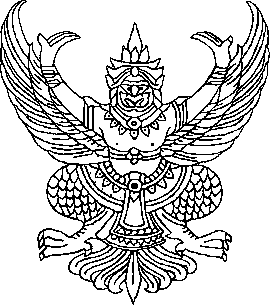 ประกาศองค์การบริหารส่วนตำบลหนองไม้ไผ่เรื่อง ประกาศแบบรายงานผลการดำเนินงานตามแผนปฎิบัติการจัดซื้อจัดจ้าง************************************		ดัวยองค์การบริหารส่วนตำบลหนองไม้ไผ่ ได้จัดทำแบบรายงานผลการดำเนินงานตามแผนปฎิบัติการจัดซื้อจัดจ้างประจำไตรมาสที่ 1  (เม.ย.59-ก.ย.59) ประจำปีงบประมาณ พ.ศ. 2559 ตามประกาศคณะกรรมการตรวจเงินแผ่นดิน เรื่อง การจัดทำแผนปฎิบัติงานจัดซื้อจัดจ้าง พ.ศ. 2546 นั้น		บัดนี้การได้จัดทำแบบรายงานตามแผนปฎิบัติการจัดซื้อจัดจ้าง เป็นที่เรียบร้อยแล้วจึงประกาศให้ทราบโดยทั่วกัน		ประกาศ  ณ  วันที่  3  เดือน  ตุลาคม  พ.ศ.  2559						(ลงชื่อ)							(นายอานนท์  หาญสูงเนิน)						นายกองค์การบริหารส่วนตำบลหนองไม้ไผ่แบบ ผด.6แบบรายงานผลการดำเนินงานตามแผนปฏิบัติการจัดซื้อจัดจ้างประจำปีงบประมาณ 2559                                     ขององค์การบริหารส่วนตำบลหนองไม้ไผ่ อำเภอหนองบุญมาก จังหวัดนครราชสีมา                                      (     ) งวดที่ 1 (ตุลาคม-มีนาคม)                                                                                                             ข้อมูล ณ วันที่ 30 กันยายน 2559                                                                  ( /   ) งวดที่ 2 (เมษายน-กันยายน)(ลงชื่อ)               				(ลงชื่อ)					(ลงชื่อ)					(ลงชื่อ)	(นางสาววนิดา  ด่านกระโทก)			(นางสุรชา  จิตแนมพลกรัง)			(นางสาวสุประวีณ์  อัครวรรธน์)		นายอานนท์  หาญสูงเนิน)	       เจ้าหน้าที่พัสดุ			    หัวหน้าส่วนการคลัง			ปลัดองค์การบริหารส่วนตำบล	         นายกองค์การบริหารส่วนตำบลลำดับรายการ/จำนวน/วงเงินส่งประกาศยื่นซองสัญญาสัญญาสัญญาวงเงินตามสัญญาเบิกเงินงวดสุดท้ายเงินคงเหลือสาเหตุที่ไม่สามารถดำเนินการได้ตามแผนลำดับรายการ/จำนวน/วงเงินวันที่วันที่เลขที่ลงวันที่สิ้นสุดวันที่วงเงินตามสัญญาวันที่เงินคงเหลือสาเหตุที่ไม่สามารถดำเนินการได้ตามแผน1.2โครงการปรับปรุงซ่อมแซมอาคารสำนักงานองค์การบริหารส่วนตำบลหนองไม้ไผ่ จำนวนเงิน 1,047,000 บาทจัดซื้อรถยนต์บรรทุกดีเซล ปริมาณกระบอกสูบไม่น้อยกว่า 2,400 ซีซี ( 787,000)4  มี.ค. 5911 ก.ค. 5917 มี.ค.5927 ก.ค.5921/594/5929 มี.ค.5918 ส.ค.5927 ก.ค.5917 ก.ย.591,047,000782,0003,0005,000